REPUBLIKA HRVATSKA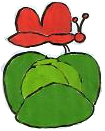 KOPRIVNIČKO-KRIŽEVAČKA ŽUPANIJAOSNOVNA ŠKOLA KOPRIVNIČKI BREGIAdresa: Trg svetog Roka 2, Koprivnički BregiRavnateljica: Karolina Vidović tel 048/220 596  Tajništvo tel/fax 048/830-008  Računovodstvo tel 048/220-595 Pedagog tel 048/830 086E-mail 1: os-koprivnicki-bregi.@kc.t-com.hr  E-mail 2: ured@os-koprivnicki-bregi.skole.hr    Web: www.os-koprivnicki-bregi.skole.hrKLASA:602-02/15-01/4URBROJ:2137-76-15-01/246Koprivnički Bregi, 23.7.2015.Na temelju članka 15. stavka 5. i 7. Pravilnika o izvođenju izleta, ekskurzija i drugih odgojno-obrazovnih aktivnosti izvan škole (“Narodne novine” broj 67/14.) Povjerenstvo za provedbu javnog poziva i izbor najpovoljnije ponude za provođenje višednevne izvanučioničke nastave učenika sedmog razreda Osnovne škole Koprivnički Bregi donosi sljedeće:ODLUKAo odabiru najpovoljnije ponude za izvođenje višednevne izvanučioničke nastaveu SelceI.Povjerenstvo za provedbu javnog poziva i izbor najpovoljnije ponude za provođenje višednevne izvanučioničke nastave učenika sedmog razreda Osnovne škole Koprivnički Bregi u Selce (Ponuda broj 2/2015), na sjednici održanoj dana 23.7.2015. izabralo je tajnim glasovanjem ponudu turističke agencije Niba Tours iz Koprivnice, Taraščćice 19, OIB:20012785523II.	Rezultati odabira ponude bit će objavljeni na internetskim stranicama Osnovne škole Koprivnički Bregi, te će o odluci biti obaviješteni školski odbor, vijeće roditelja i roditelji razrednog odjela VII. razredaIII.	Ova Odluka stupa na snagu danom donošenja.PREDSJEDNICA POVJERENSTVA:Ivana Biluš